LEMBAGA PEMBANGUNAN TIOMAN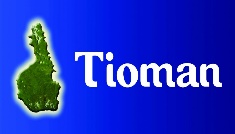 NO.1 JALAN BESAR TANJUNG GEMOK 1,TELUK GADING, 26820 KUALA ROMPIN,PAHANG DARUL MAKMURKELULUSAN UNTUK MENJALANKAN TUGAS RASMI DI LUAR IBU PEJABATBUTIR-BUTIR PEMOHONKETERANGAN MENGENAI TUGASJENIS PENGANGKUTANBUTIR-BUTIR PERMOHONAN MENEMPAH TIKET KAPAL TERBANGKELULUSAN KETUA UNIT (Bagi Ketua Unit, kelulusan hendaklah dipohon kepada Ketua Jabatan)________________________________		Tarikh:	  ___________________________(Tandatangan dan Cop)	a.Nama Penuh:b.Jawatan / Gred:c.Bahagian:a.Tempat / Lokasi:b.Tarikh:c.TujuanKapal TerbangKereta JabatanTeksi / BasKenderaan SendiriKeretapiLain-laina.Perjalanan PergiPerjalanan PergiPerjalanan PergiPerjalanan PergiTarikh:Masa:Dari:Ke:b.Perjalanan BalikPerjalanan BalikPerjalanan BalikPerjalanan BalikTarikh:Masa:Dari:Ke:________________________________	      Tarikh:    ___________________________(Tandatangan dan Cop)			________________________________	      Tarikh:    ___________________________(Tandatangan dan Cop)			________________________________	      Tarikh:    ___________________________(Tandatangan dan Cop)			________________________________	      Tarikh:    ___________________________(Tandatangan dan Cop)			________________________________	      Tarikh:    ___________________________(Tandatangan dan Cop)			DiluluskanTidak Diluluskan